Our Word Study List1.saw2.put3.well4.our5.beforeWord Family:  Students should know how to read and write words with the _aw spelling pattern.Examples:  claw, paw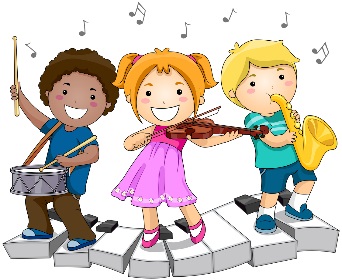 Mrs. Eberle’s Super Class NewsNews for the Week of January 29, 2018Our Word Study List1.saw2.put3.well4.our5.beforeWord Family:  Students should know how to read and write words with the _aw spelling pattern.Examples:  claw, pawMonday, January 29, 2018Home practice packetsHawaiian day!Our Word Study List1.saw2.put3.well4.our5.beforeWord Family:  Students should know how to read and write words with the _aw spelling pattern.Examples:  claw, pawTuesday, January 30, 2018Wear tennis shoes for PE today!College shirt day!Home practice packetsOur Word Study List1.saw2.put3.well4.our5.beforeWord Family:  Students should know how to read and write words with the _aw spelling pattern.Examples:  claw, pawWednesday, January 31, 2018Home practice packetCareer day!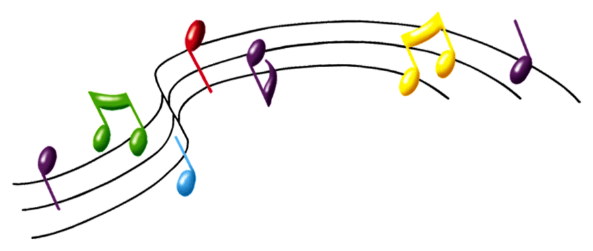 Upcoming Events1/29 – Spirit Week!2/9 – Valentine party 12:45-1:453/12 – Reading Rodeo 5:30-7:00Wednesday, January 31, 2018Home practice packetCareer day!January BirthdaysAustin       1/9William     1/10Jake         1/23AJ            1/28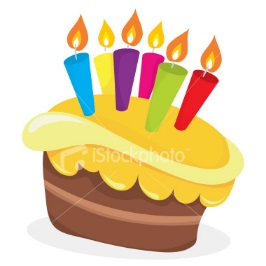 Wednesday, January 31, 2018Home practice packetCareer day!January BirthdaysAustin       1/9William     1/10Jake         1/23AJ            1/28Thursday, February 1, 2018Return your library book today!Home practice packetPajama Day!January BirthdaysAustin       1/9William     1/10Jake         1/23AJ            1/28Friday, February 2, 2018Return home practice and book bags today!Tutu day (2/2)!Have a great weekend! *PLEASE SEE OTHER SIDE.Special ClassesMonday:  ArtTuesday:  P.E., Wednesday: Music, guidanceThurs:  LibraryFriday: Computer LabLunch: 12:30-1:00Although it rarely happens, lunch times are subject to change due to delays, special activities, etc.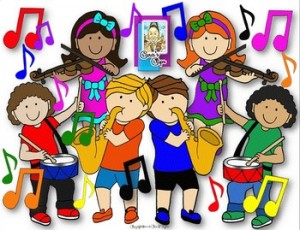 *********************Principal’s BoardEffort: RobertCharacter: JakeAchievement: IzzyStudent of the Week:EmmaCongratulations!We are proud of you!Notes:*We had a regular five-day week again and they are tired! It was good to get back into our normal routine and finish up some things we had started. This week in writing we wrote our own opinion pieces about our favorite restaurants. They were able to list four reasons they like the restaurant and edit it for a final copy. In reading we have worked on retelling stories while including the most important parts for the beginning, middle and end. In math we continued counting coins and they are doing well! Our test over coins will be Friday, February 2. Any practice they can get is home is helpful and appreciated!*The 100th day of school was so much fun! We had special 100th day stations during reading, read 100 day songs and poems, did 100 exercises, and made a special 100 day snack. They all looked great in their cute shirts!*Our Valentine’s Day party will be on Friday, February 9 at 12:45.  I am sending home a note and class list today, so if you do not see this paper please let me know!*Thank you for returning the book baggies! Having them all in by Friday allows us to move them on to the next classmate. SAVE THE DATEThe annual first grade Reading Rodeo will take place on Monday, March 12 from 5:30-7:00. We hold this event for first grade families to kick off our fun reading program that leads to the end of year. More information will come home later, but we wanted everyone to get the date of this fun evening on the calendar.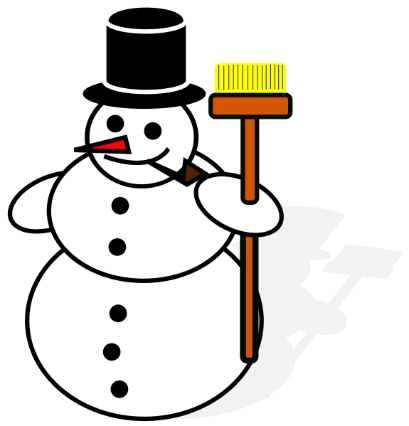  First Grade website:  www.fkefirstgrade.weebly.com“Learning Rocks!”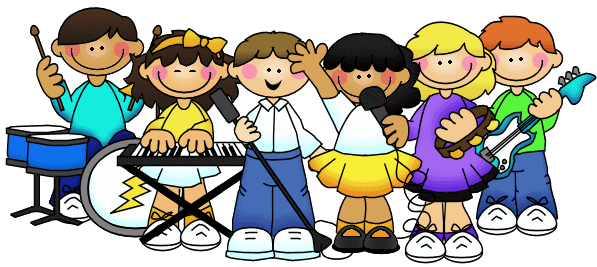 